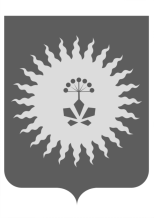 АДМИНИСТРАЦИЯ                                              АНУЧИНСКОГО МУНИЦИПАЛЬНОГО ОКРУГАПРИМОРСКОГО КРАЯПОСТАНОВЛЕНИЕОб утверждении положения о Комиссии по постановке на учет молодых семей в рамках реализации муниципальной программы«Обеспечение жильём молодых семей Анучинского муниципального округа на 2020-2024г.»В соответствии со статьёй 14 Федерального закона от 06 октября 2003 года № 131-ФЗ «Об общих принципах организации местного самоуправления в Российской Федерации», постановлением Администрации Приморского края от 30.12.2019   № 945-па «Об утверждении государственной программы Приморского края «Обеспечение доступным жильём и качественными услугами жилищно-коммунального хозяйства населения Приморского края» на 2020-2027 годы», постановлением администрации Анучинского муниципального округа от 30.09.2019г. № 554 «Об утверждении муниципальной программы «Обеспечение жильём молодых семей Анучинского муниципального округа на 2020-2024 годы», руководствуясь Уставом Анучинского  муниципального округа Приморского края, администрация  Анучинского  муниципального округа Приморского краяПОСТАНОВЛЯЕТ:1. Утвердить Положение о комиссии по постановке на учет молодых семей в рамках реализации  муниципальной программы «Обеспечение жильем молодых семей Анучинского муниципального округа на 2020-2024годы» (Приложение № 1).2. Утвердить состав комиссии по постановке на учет молодых семей в рамках реализации  муниципальной программы «Обеспечение жильем молодых семей Анучинского муниципального округа на 2020-2024годы» (Приложение № 2). 3. Начальнику общего отдела администрации Анучинского муниципального округа Приморского края (С.В. Бурдейной) обеспечить размещение настоящего постановления на официальном сайте администрации Анучинского муниципального округа Приморского края, в информационно-телекоммуникационной сети «Интернет».4. Контроль за исполнением постановления оставляю за собой.И.о. главы администрации Анучинского муниципального округа                                                 А.Я. ЯнчукПриложение № 1к Постановлению администрацииАнучинского муниципального округаот 30 мая 2022 г. № 499ПОЛОЖЕНИЕО комиссии по постановке на учёт молодых семей в рамках реализации  муниципальной программы «Обеспечение жильём молодых семей Анучинского муниципального округа на 2020-2024годы»1. Положение о комиссии по организации выполнения мероприятий муниципальной программы «Обеспечение жильём молодых семей Анучинского муниципального округа на 2020-2024 годы» разработано в целях установления порядка учёта граждан для дальнейшего участия в муниципальной программе.2. Комиссия по организации выполнения мероприятий муниципальной программы «Обеспечение жильём молодых семей Анучинского муниципального округа на 2020-2024годы» (далее Комиссия) является постоянно действующим коллегиальным органом, созданным при администрации Анучинского муниципального округа для объективного принятия решений по постановке граждан на очередь на улучшение жилищных условий для участия в муниципальной программе  «Обеспечение жильём молодых семей Анучинского муниципального округа на 2020-2024годы», в соответствии с законодательством Российской Федерации и Приморского края.3. К компетенции Комиссии относятся следующие вопросы: 3.1. рассмотрение заявлений граждан о включении в список на улучшение жилищных условий для участия в муниципальной программе  «Обеспечение жильём молодых семей Анучинского муниципального округа на 2020-2024годы»;3.2. определение уровня обеспеченности граждан общей площадью жилого помещения;3.3.постановка на учёт молодых семей в качестве участников муниципальной программы «Обеспечение жильём молодых семей Анучинского муниципального округа»;4. Общее руководство Комиссии осуществляет председатель Комиссии;подготовку документов, материалов к заседанию Комиссии обеспечивает секретарь Комиссии.Заседание Комиссии проводится по мере поступления заявлений граждан на очередь на улучшение жилищных условий для участия в муниципальной программе  «Обеспечение жильём молодых семей Анучинского муниципального округа на 2020-2024годы».Комиссия правомочна принимать решения при участии в заседании 50 % от общего числа её членов.Решения Комиссии оформляются протоколом, который подписывается председателем Комиссии и секретарём Комиссии. И.о. главы администрации Анучинского муниципального округа                                                 А.Я. ЯнчукПриложение № 2 к Постановлению администрацииАнучинского муниципального округаот 30 мая 2022г. № 499Состав комиссии по постановке на учёт молодых семей в рамках реализации муниципальной программы«Обеспечение жильём молодых семей Анучинского муниципального округа на 2020-2024годы»(по должностям)Первый заместитель главы администрации Анучинского муниципального округа Приморского края, председатель комиссии;Начальник отдела социального развития администрации Анучинского муниципального округа Приморского края, заместитель председателя комиссии;Главный специалист отдела социального развития администрации Анучинского муниципального округа Приморского края, секретарь комиссии.Члены комиссии:Начальник правового отдела администрации Анучинского муниципального округа Приморского края;Начальник управления по работе с территориями администрации Анучинского муниципального округа Приморского края;Старший специалист отдела имущественных и земельных отношений управления по работе с территориями администрации Анучинского муниципального округа Приморского края.И.о. главы администрации Анучинского муниципального округа                                                 А.Я. Янчук30.05.2022г. с. Анучино№499